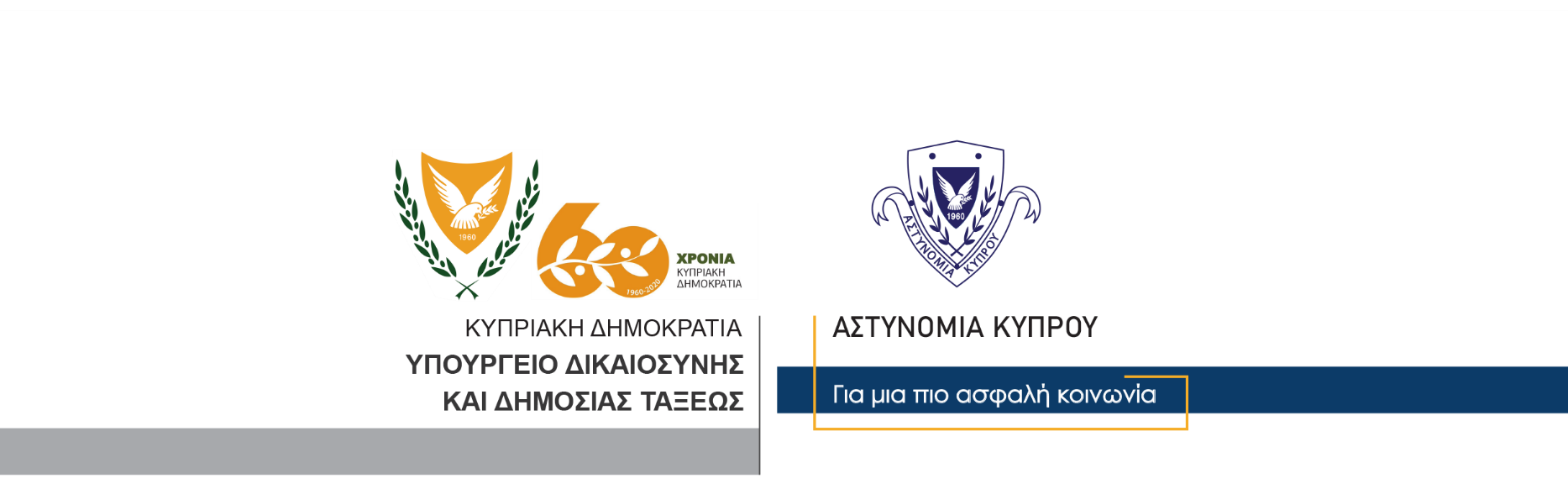 30 Οκτωβρίου, 2020Δελτίο Τύπου 5 – Κλοπή ζώωνΤέθηκε υπό κράτηση 33χρονοςΣτη σύλληψη 33χρονου κατοίκου Λάρνακας, προχώρησε χθες η Αστυνομία για διευκόλυνση των ανακρίσεων σχετικά με διερευνώμενη υπόθεση κλοπής ζώων.Ο 33χρονος συνελήφθη με δικαστικό ένταλμα σύλληψης, που εξασφαλίστηκε  βάσει συγκεκριμένης μαρτυρίας εναντίον του, που προέκυψε κατά τη διάρκεια των εξετάσεων σχετικά με υπόθεση κλοπής σκύλων, που καταγγέλθηκε χθες στην επαρχία Αμμοχώστου.Σήμερα ο 33χρονος παρουσιάστηκε ενώπιον του Επαρχιακού Δικαστηρίου Αμμοχώστου, το οποίο εξέδωσε εναντίον του διάταγμα τριήμερης κράτησης.Το ΤΑΕ Αμμοχώστου συνεχίζει τις εξετάσεις..Γραφείο ΤύπουΓραφείο Τύπου και Δημοσίων Σχέσεων